                                     Canada’s A People’s History                             Name: Post 7 Years War, James Murray, Sir Guy Carleton, Quebec Act 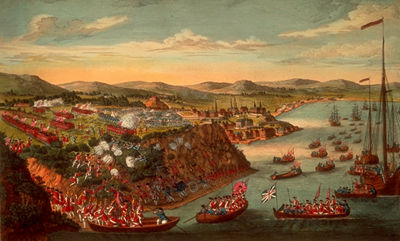 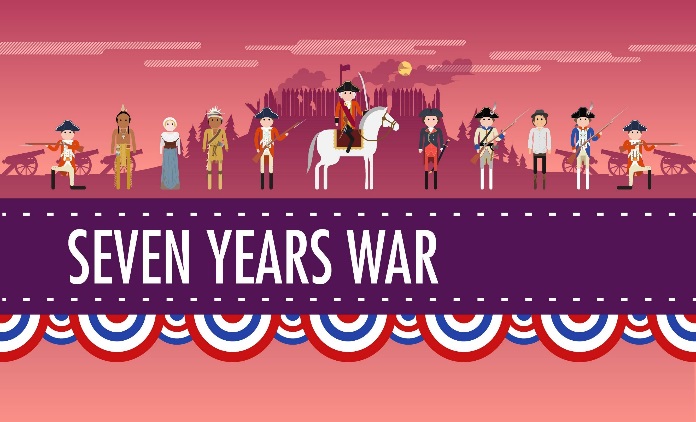 After the 7 Years War, what resource are some English arguing for? Where is this located? ______________________________________________________________________ What does France give up and what do they want in return? ______________________________________________________________________ ______________________________________________________________________ Who is charged with trying to govern the peace for the British? Who is his ally? ______________________________________________________________________ What crisis was brewing for Murray? And what was his decision? ______________________________________________________________________ ______________________________________________________________________ What are English merchants pushing hard for? ______________________________________________________________________ What was the outcome for Murray? _____________________________________ Who is now Governor and what principal theme does he believe in? _____________________________________________________________________ Why does he want to keep the French happy? What is he concerned about? ______________________________________________________________________ ______________________________________________________________________ What do the colonists do in Boston to protest taxes that were imposed on them? What is then Britain’s response to this? ______________________________________________________________________ ______________________________________________________________________ What were the concessions of the Quebec Act? ______________________________________________________________________ ______________________________________________________________________ ______________________________________________________________________ Why were the American colonies upset and what did this lead to? ______________________________________________________________________ ______________________________________________________________________ 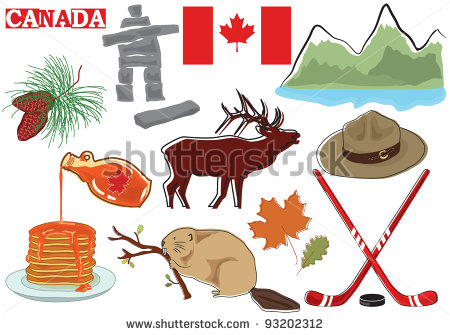 